Инструкция по заполнению формы ввода «Информация о месте складирования» в ЕГАИС учета древесины и сделок с нейАННОТАЦИЯНастоящий документ является инструкцией по заполнению информации о местах складирования и объектах лесоперерабатывающей инфраструктуры в Единой государственной автоматизированной информационной системе (ЕГАИС) учёта древесины и сделок с ней.ОГЛАВЛЕНИЕИСТОРИЯ ИЗМЕНЕНИЙ ДОКУМЕНТА	41.	РЕЕСТР «МЕСТА СКЛАДИРОВАНИЯ». ФОРМЫ ЗАПОЛНЕНИЯ ДОКУМЕНТОВ «ИНФОРМАЦИЯ О МЕСТЕ СКЛАДИРОВАНИЯ» И «ИНФОРМАЦИЯ ОБ ОБЪЕКТАХ ЛЕСОПЕРЕРАБАТЫВАЮЩЕЙ ИНФРАСТРУКТУРЫ»	52.	РЕДАКТИРОВАНИЕ ИНФОРМАЦИИ В РЕЕСТРЕ «МЕСТА СКЛАДИРОВАНИЯ»	73.	ДОБАВЛЕНИЕ ВЛОЖЕНИЯ В КАРТОЧКУ «ИНФОРМАЦИЯ О МЕСТЕ СКЛАДИРОВАНИЯ» В РЕЕСТРЕ «МЕСТА СКЛАДИРОВАНИЯ»	94.	ИСПОЛЬЗОВАНИЕ СОЗДАННОГО МЕСТА СКЛАДИРОВАНИЯ ПРИ СОЗДАНИИ СДЕЛКИ-ПРОДАЖИ В РЕЕСТРЕ «СДЕЛКИ С ДРЕВЕСИНОЙ»	12ИСТОРИЯ ИЗМЕНЕНИЙ ДОКУМЕНТАРЕЕСТР «МЕСТА СКЛАДИРОВАНИЯ». ФОРМЫ ЗАПОЛНЕНИЯ ДОКУМЕНТОВ «ИНФОРМАЦИЯ О МЕСТЕ СКЛАДИРОВАНИЯ» И «ИНФОРМАЦИЯ ОБ ОБЪЕКТАХ ЛЕСОПЕРЕРАБАТЫВАЮЩЕЙ ИНФРАСТРУКТУРЫ»Формирование реестра «Места складирования» осуществляется следующим образом:Войти в ЕГАИС учета древесины и сделок с ней (далее - Система).На главной странице Системы нажать на кнопку реестра «Места складирования» (см. Рисунок 1).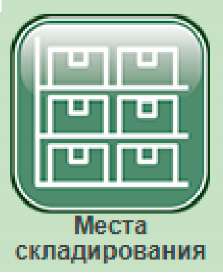 Рисунок 1 - Кнопка реестра «Места складирования»В результате нажатия на кнопку реестра отобразится реестр «Места складирования» (см. Рисунок 2).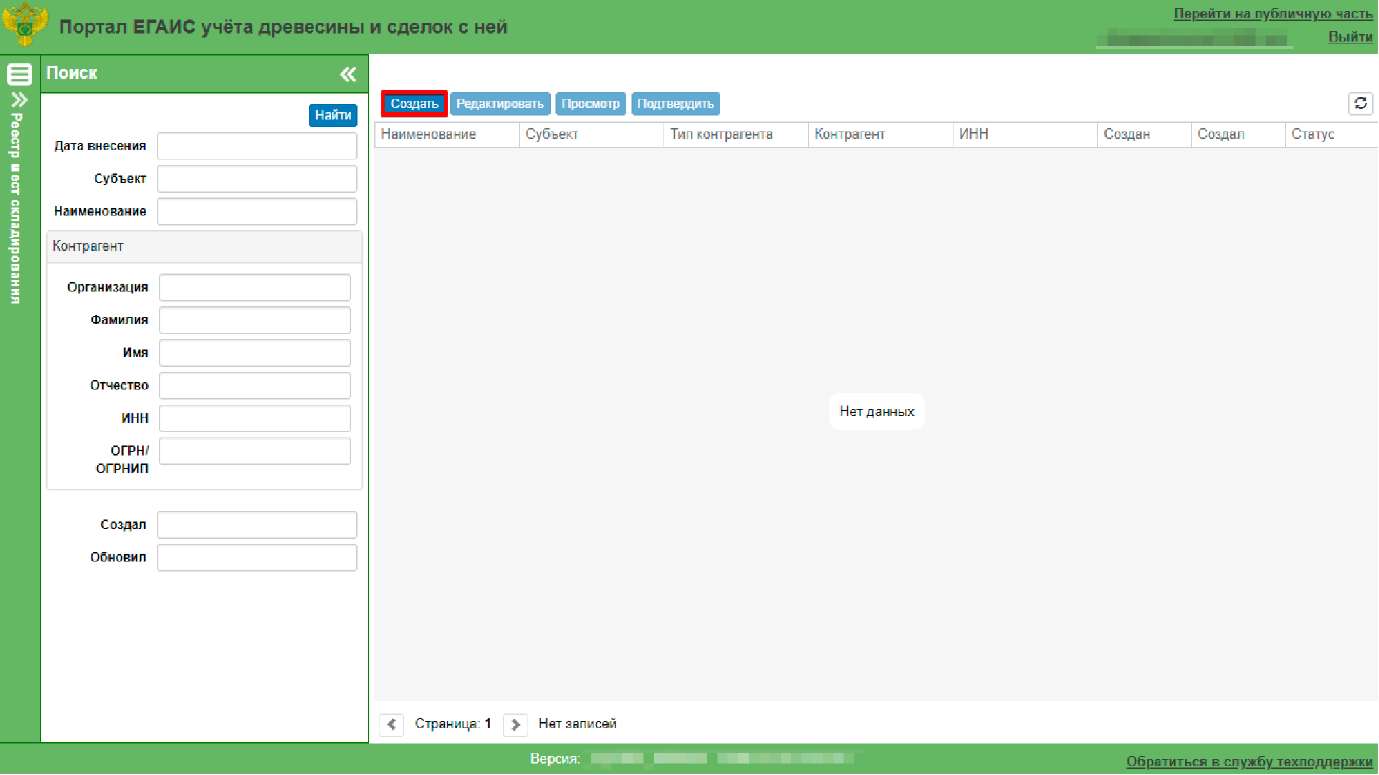 Рисунок 2 - Реестр «Места складирования»3. Нажать на кнопку «Создать» (см. Рисунок 2).В результате нажатия на кнопку «Создать» откроется карточка «Информация о месте складирования» (см. Рисунок 3).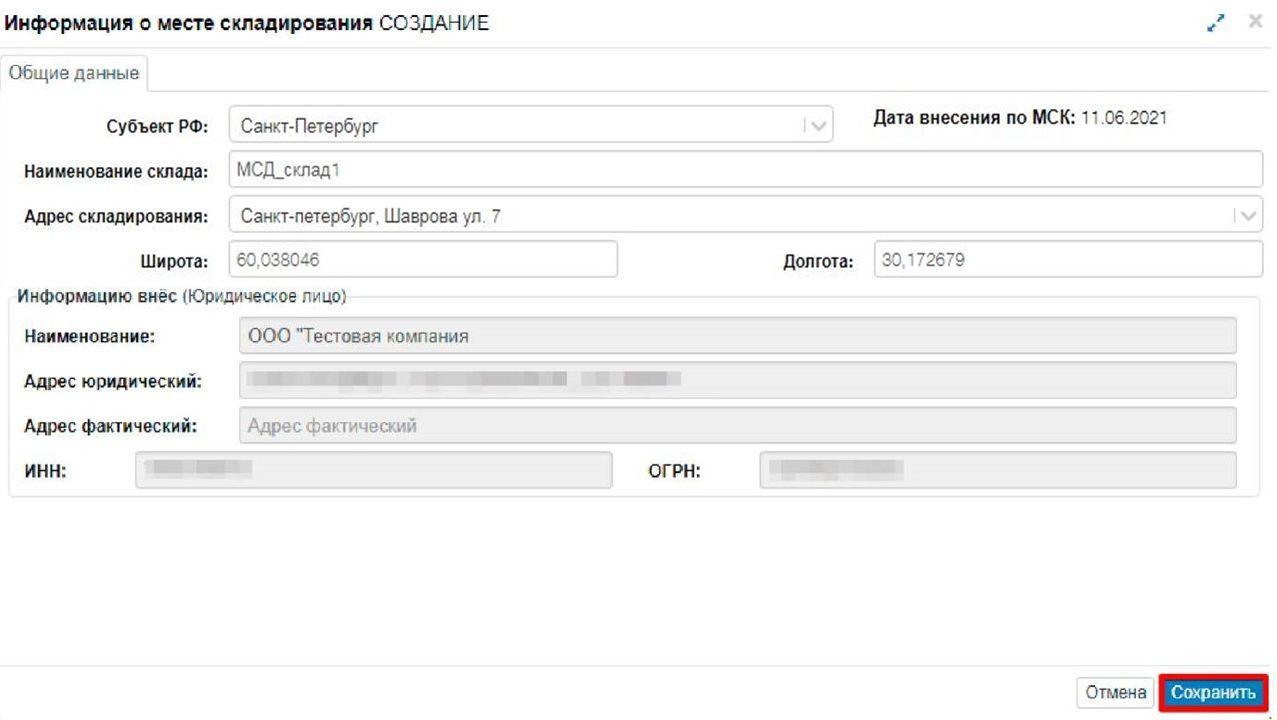 Рисунок 3 - Карточка «Информация о месте складирования»Выбрать из раскрывающегося списка «Субъект РФ» необходимый субъект РФ.Ввести в поле «Наименование склада» наименование склада или объекта лесоперерабатывающей инфраструктуры. ВНИМАНИЕ! При заполнении поля «Наименование склада» в начале дополнительно необходимо указать идентификатор из 4 символов (3 буквы и знак нижнего подчеркивания), обозначающий место складирования древесины «МСД_» или объект лесоперерабатывающей инфраструктуры «ОЛИ_». Идентификатор будет применен при автоматической обработке внесенных сведений. Ввести в поле «Адрес складирования» адрес места складирования или объекта лесоперерабатывающей инфраструктуры.Ввести широту и долготу в полях «Широта» и «Долгота». Для указания широты и долготы места складирования или объекта лесоперерабатывающей инфраструктуры предлагается использовать сайт поисково-информационной картографической службы Яндекса - Яндекс.Карты: https: //yandex.ru/maps/.Сведения в разделе «Информацию внёс (ЮЛ/ИП)» заполняются автоматически в соответствии с учётной записью пользователя.Нажать на кнопку «Сохранить» (см. Рисунок 3).В результате нажатия на кнопку «Сохранить» появится всплывающее сообщение «Запись сохранена» (см. Рисунок 4) и запись о созданном месте складирования или объекте лесоперерабатывающей инфраструктуры будет сохранена.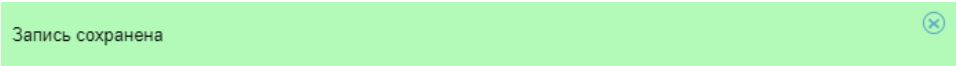 Рисунок 4 - Всплывающее сообщение «Запись сохранена»РЕДАКТИРОВАНИЕ ИНФОРМАЦИИ В РЕЕСТРЕ «МЕСТА СКЛАДИРОВАНИЯ»В реестре «Места складирования» указываем значение по которому будет осуществляться поиск и нажимаем на кнопку «Найти» (см. Рисунок 5).Поиск может осуществляется по следующим параметрам:Дата внесения с…;Дата внесения по…;Субъект;Наименование (места складирования или объекта лесоперерабатывающей инфраструктуры);Организация;Фамилия;Имя;Отчество;ИНН;ОГРН/ОГРНИП;Создал (имя пользователя на сайте ЛесЕГАИС);Обновил.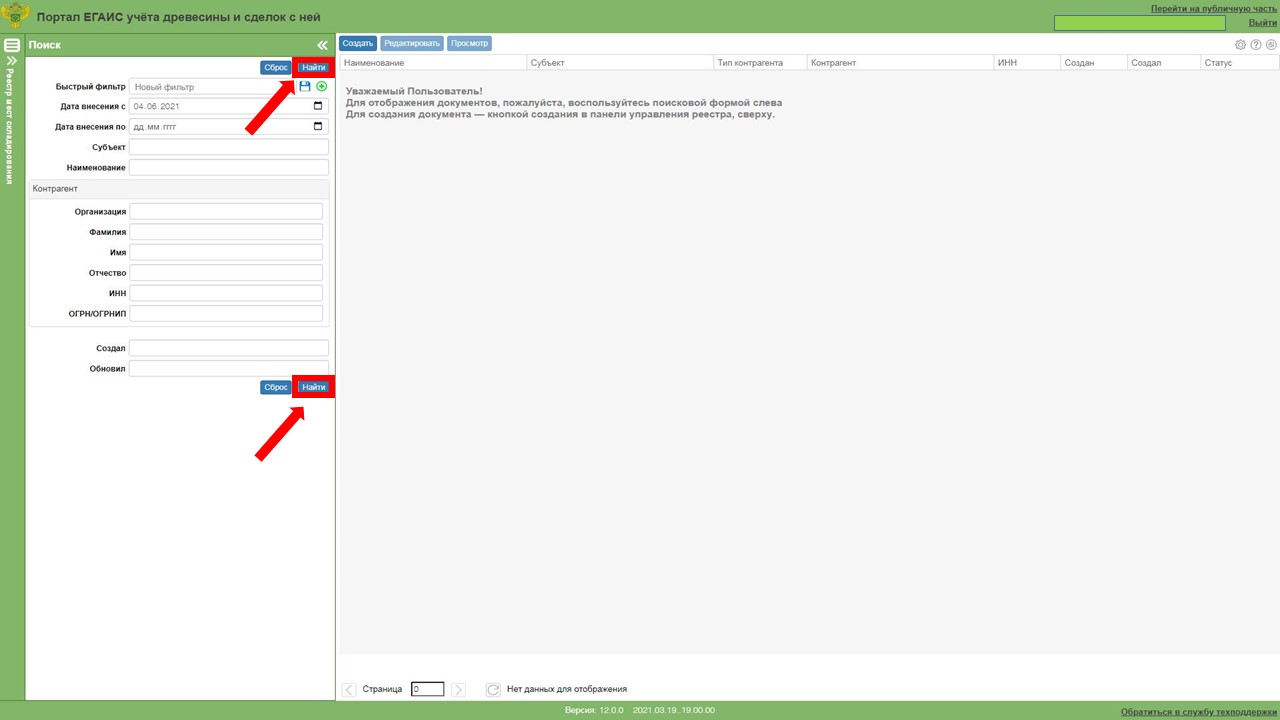 Рисунок 5 – Кнопка «Найти» в реестре «Места складирования»В результате нажатия на кнопку «Найти» отобразиться информация, удовлетворяющая критерию поиска (см. Рисунок 6).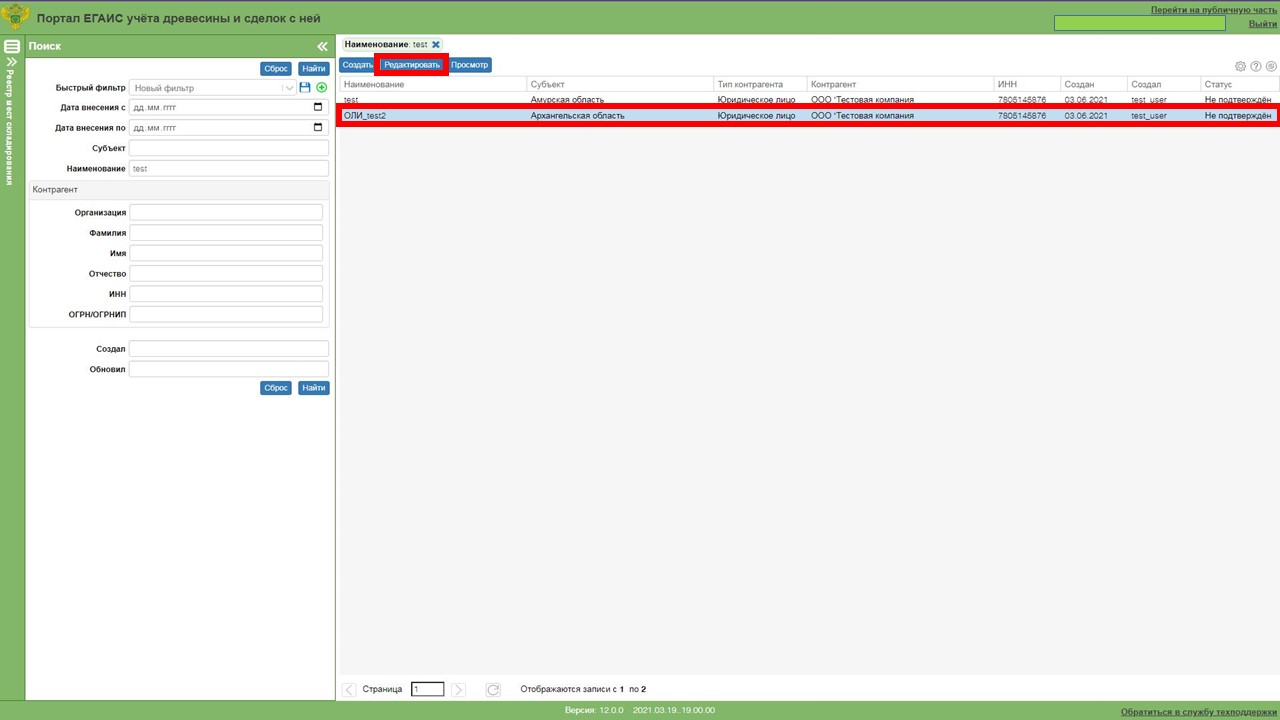 Рисунок 6 - Реестр «Места складирования»2. Для редактирования информации о месте складирования следует выделить необходимую строку и нажать на кнопку «Редактировать»  (см. Рисунок 6).В результате нажатия на кнопку «Редактировать» откроется карточка «Информация о месте складирования» (см. Рисунок 7).Рисунок 7 - Карточка «Информация о месте складирования»Пользователю будут доступны для редактирования следующие поля:Субъект РФ;Наименование склада;Адрес складирования;Широта;Долгота.3. После внесения изменений необходимо нажать на кнопку «Сохранить» (см. Рисунок 7).В результате нажатия на кнопку «Сохранить» появится всплывающее сообщение «Запись сохранена» (см. Рисунок 8) и запись о созданном месте складирования или объекте лесоперерабатывающей инфраструктуры будет сохранена.ВНИМАНИЕ! После сохранения информации о месте складирования / объекте лесоперерабатывающей инфраструктуры созданной записи будет присвоен статус «НЕ ПОДТВЕРЖДЕН». В настоящее время данный статус носит исключительно информационный характер. 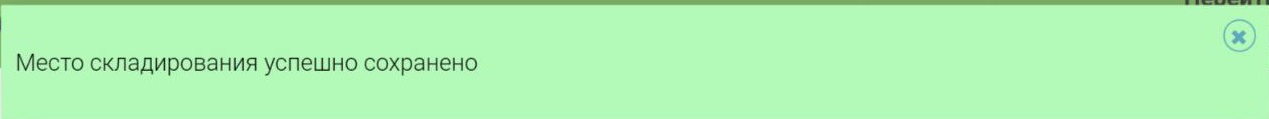 Рисунок 8 - Всплывающее сообщение «Запись сохранена»ДОБАВЛЕНИЕ ВЛОЖЕНИЯ В КАРТОЧКУ «ИНФОРМАЦИЯ О МЕСТЕ СКЛАДИРОВАНИЯ» В РЕЕСТРЕ «МЕСТА СКЛАДИРОВАНИЯ»1. После сохранения информации необходимо открыть карточку места складирования или объекта лесоперерабатывающей инфраструктуры и перейти в раздел «Вложения» (см. Рисунок 9).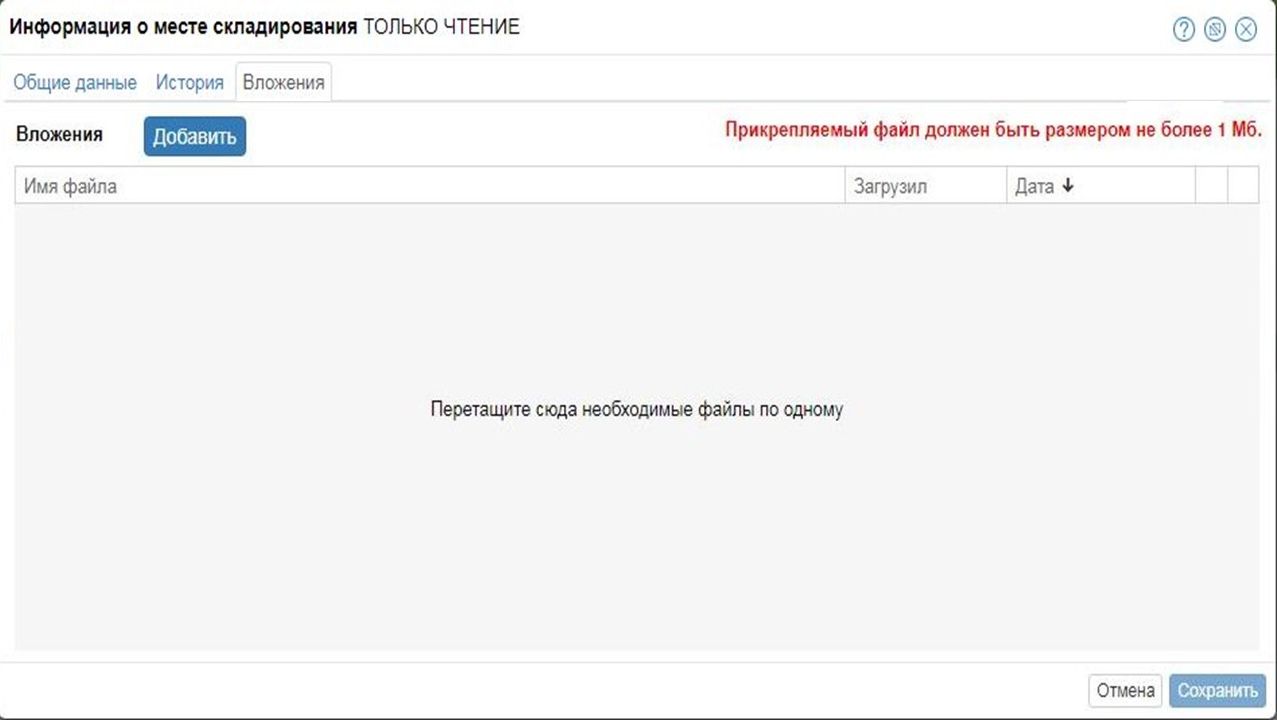 Рисунок 9 – Карточка «Информация о месте складирования». Раздел «Вложение».2. В раздел «Вложения» необходимо добавить заполненные и подписанные усиленной квалифицированной электронной подписью уполномоченного лица электронные документы «Место (пункт) складирования древесины» или «Объект лесоперерабатывающей инфраструктуры» (примеры заполнения форм приведены в приложениях 1, 2, 3, 4) в форматах xlsx и pdf.ВНИМАНИЕ! Файлы в форматах xlsx и pdf должны быть полностью идентичны друг другу по содержанию и удостоверены усиленной квалифицированной электронной подписью уполномоченного лица (отсоединённая подпись).Файлы в формате xlsx должны иметь наименование строго «Форма (МСД).xlsx» или «Форма (ОИЛ).xlsx». Файлы в формате pdf должны иметь наименование строго «Форма (МСД)_просмотр.pdf» или «Форма (ОЛИ)_просмотр.pdf». Допускается дополнение имени файла в конце его порядковым номером с использованием знака нижнего подчеркивания, например «Форма (МСД)_01. xlsx», «Форма (ОЛИ)_02. xlsx», «Форма (МСД)_просмотр_01.pdf», «Форма (ОЛИ)_просмотр_02.pdf».Шаблоны форм для заполнения размещены на официальном сайте Системы в разделе «Техподдержка» (https://lesegais.ru/support).Для каждого места складирования древесины или объекта лесоперерабатывающей инфраструктуры заполняется отдельная форма. 3. Нажать на кнопку «Добавить». Система предложит выбрать документ, содержащийся на техническом устройстве. После выбора заполненной формы «Форма (МСД)» или «Форма (ОЛИ)» необходимо нажать на кнопку «Открыть». Объем файла не должен превышать 1 Мб. После выполнения указанных операций Раздел «Вложения» примет вид как показано на рисунке 10.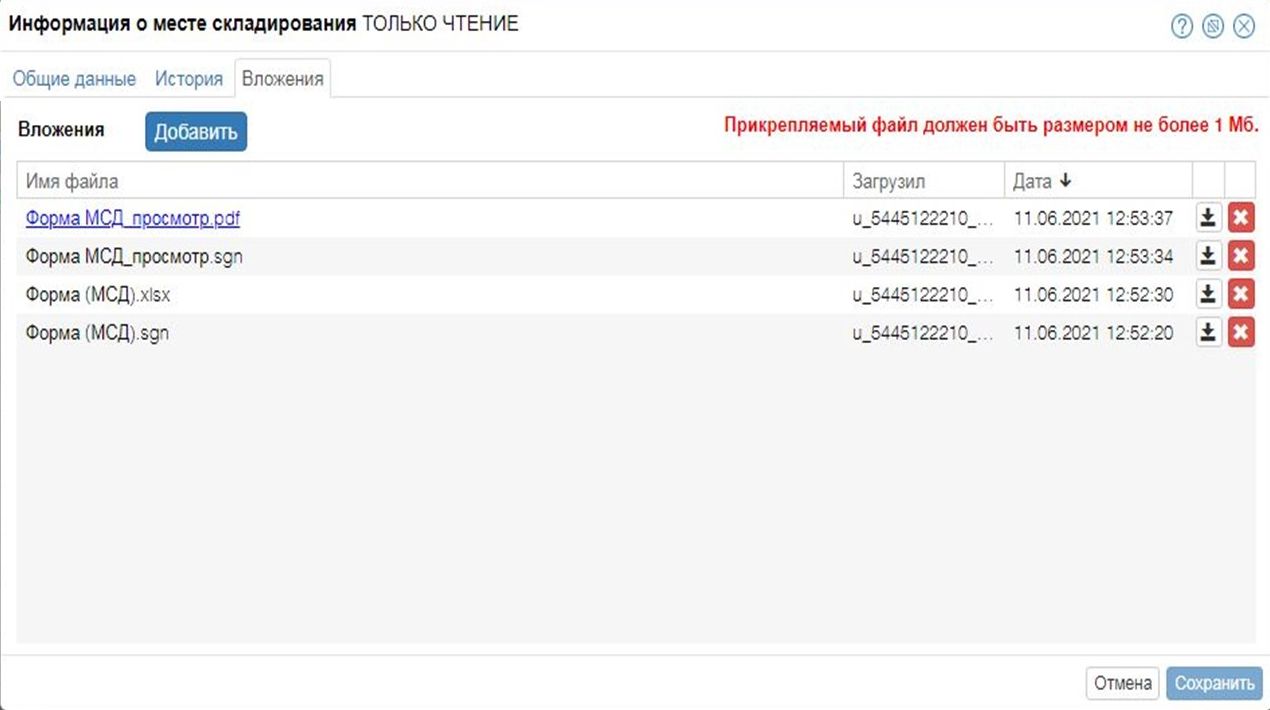 Рисунок 10 – Карточка «Информация о месте складирования». Заполнение раздела «Вложение»4.  После добавления файла для закрытия карточки «Информация о месте складирования» нужно нажать на кнопку «Отмена» (рисунок 11, поз. 1) или использовать кнопку «Закрыть» (рисунок 11, поз. 2). Для удаления вложенного файла необходимо нажать на кнопку «Удалить вложение» (рисунок 11, поз. 3). При нажатии на кнопку «Загрузить вложение» файл будет сохранен на техническом устройстве.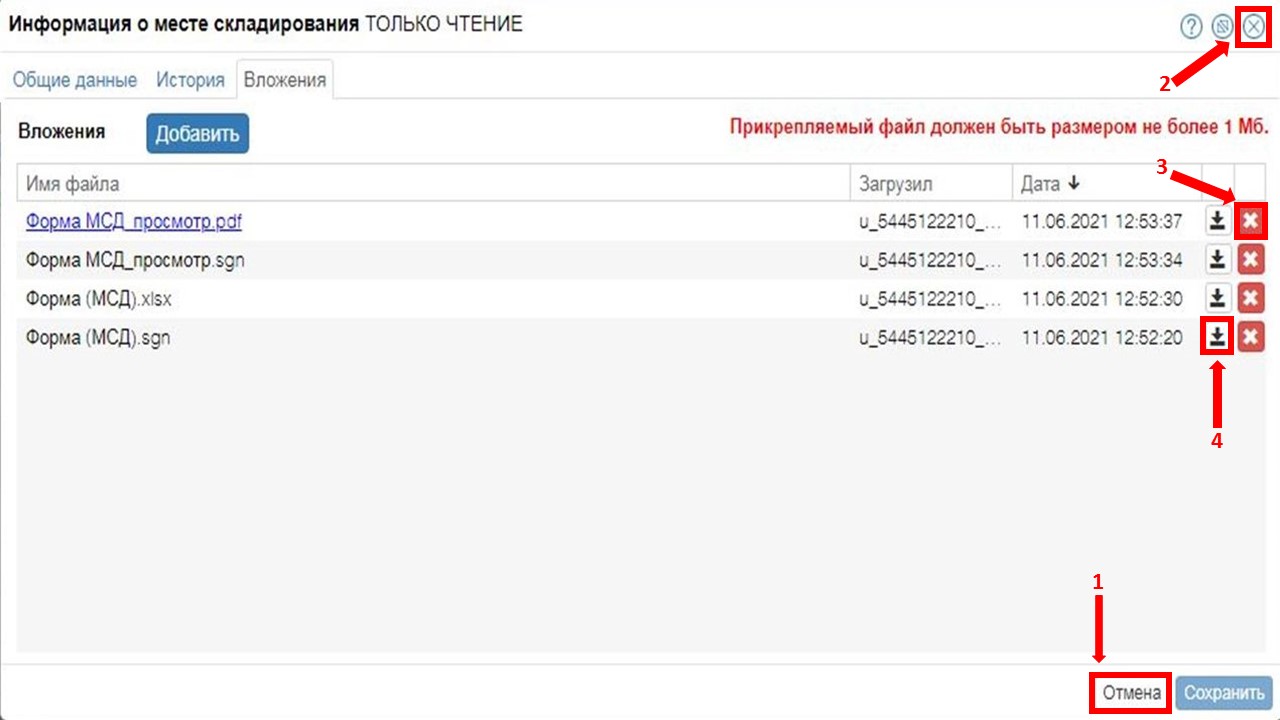 Рисунок 11 – Закрытие карточки «Информация о месте складирования». Удаление и загрузка вложения.ИСПОЛЬЗОВАНИЕ СОЗДАННОГО МЕСТА СКЛАДИРОВАНИЯ ПРИ СОЗДАНИИ СДЕЛКИ-ПРОДАЖИ В РЕЕСТРЕ «СДЕЛКИ С ДРЕВЕСИНОЙ»1. Перейти в реестр «Сделки с древесиной», нажав на кнопку реестра «Сделки с древесиной» (см. Рисунок 12).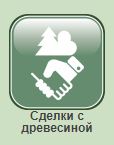 Рисунок 12 - Кнопка реестра «Сделки с древесиной»2. В реестре «Сделки с древесиной» нажать на кнопку «Создать продажу» (см. Рисунок 13).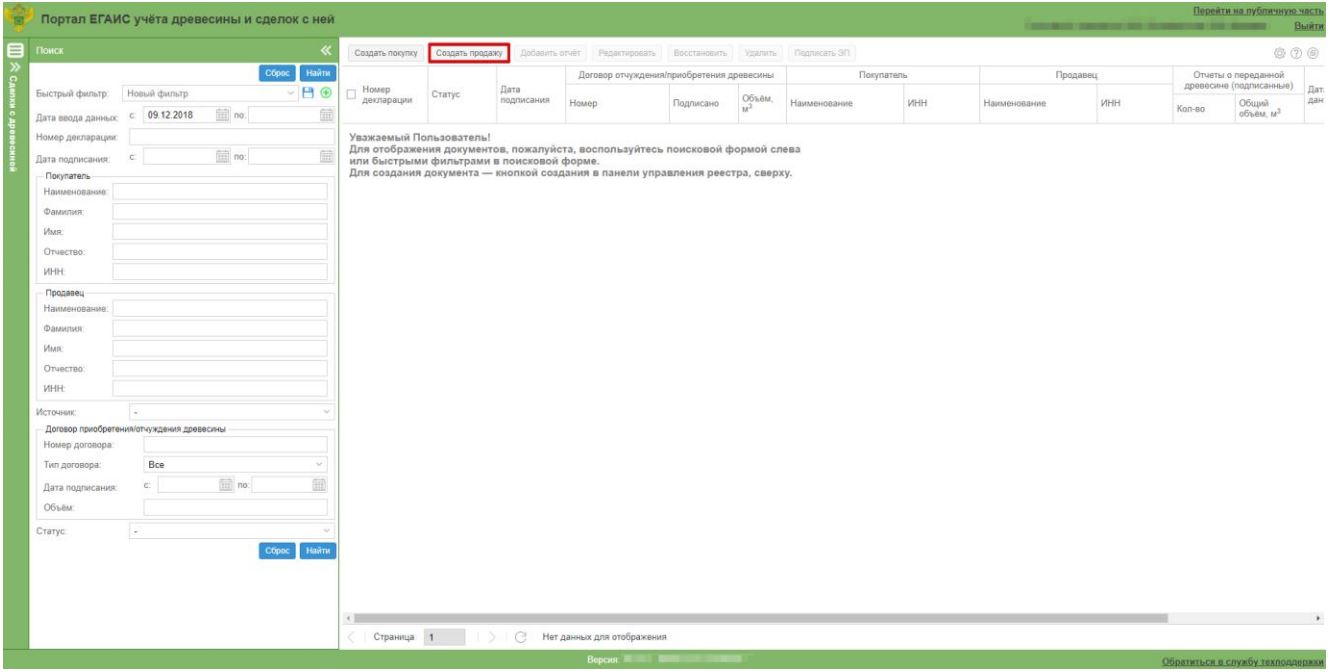 Рисунок 13 - Реестр «Сделки с древесиной»3. В результате нажатия на кнопку «Создать продажу» откроется карточка «Информация о сделке с древесиной» (см. Рисунок 14).4. Заполнить раздел «Покупатель» с помощью кнопки «Выбрать».5. Заполнить раздел «Сведения о договоре (сделке), по которому приобретается или отчуждается древесина», заполнив поля «Номер», «Дата подписания» и «Дата окончания», и нажать на кнопку «Далее» (см. Рисунок 14).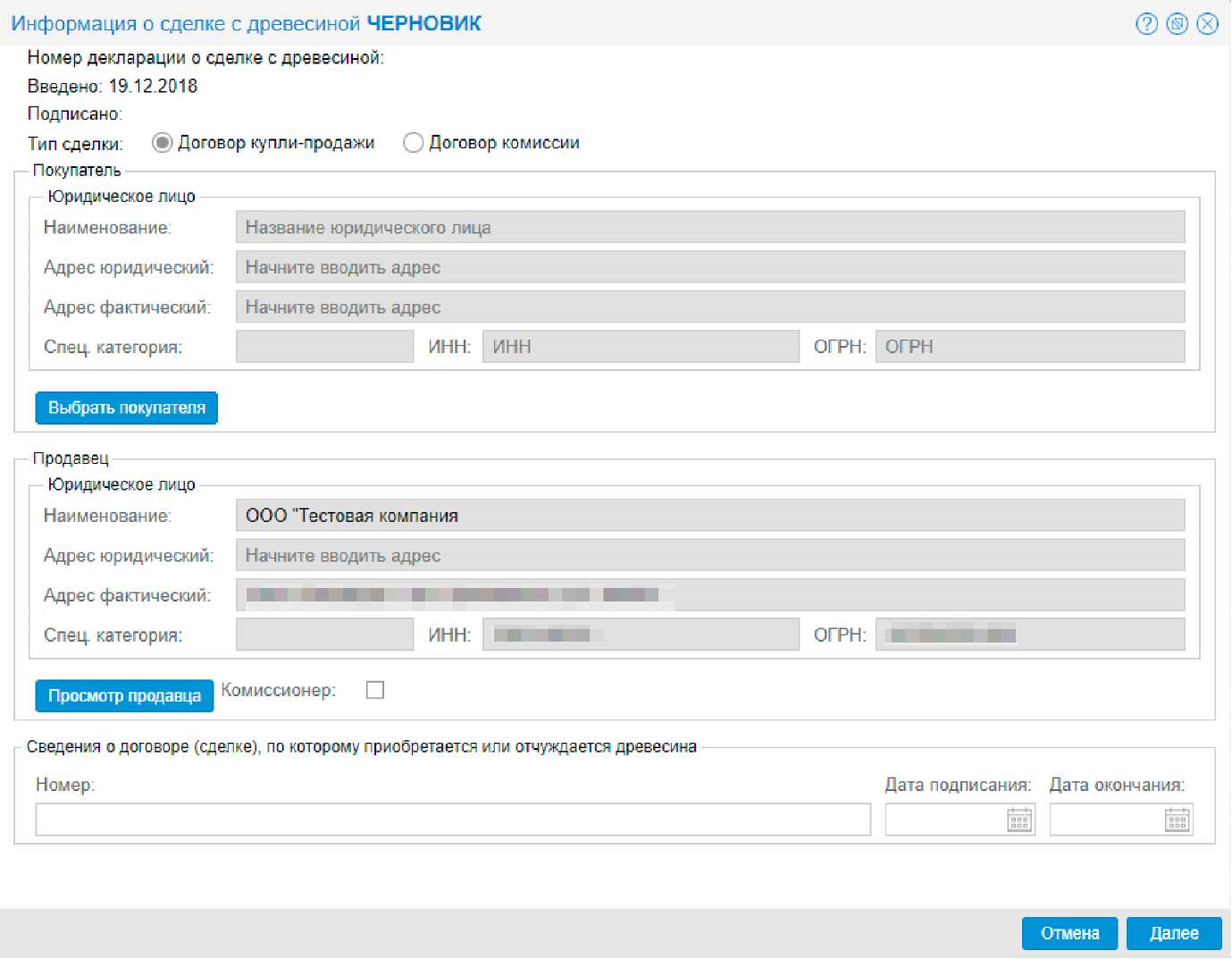 Рисунок 14 - Карточка «Информация о сделке с древесиной»6.Выбрать документ-основание с помощью раскрывающегося списка «Добавить документ» (см. Рисунок 15).7.Нажать на кнопку «Добавить место складирования». Для добавления сведений о месте складирования древесины продавца (при наличии) (см. Рисунок 15).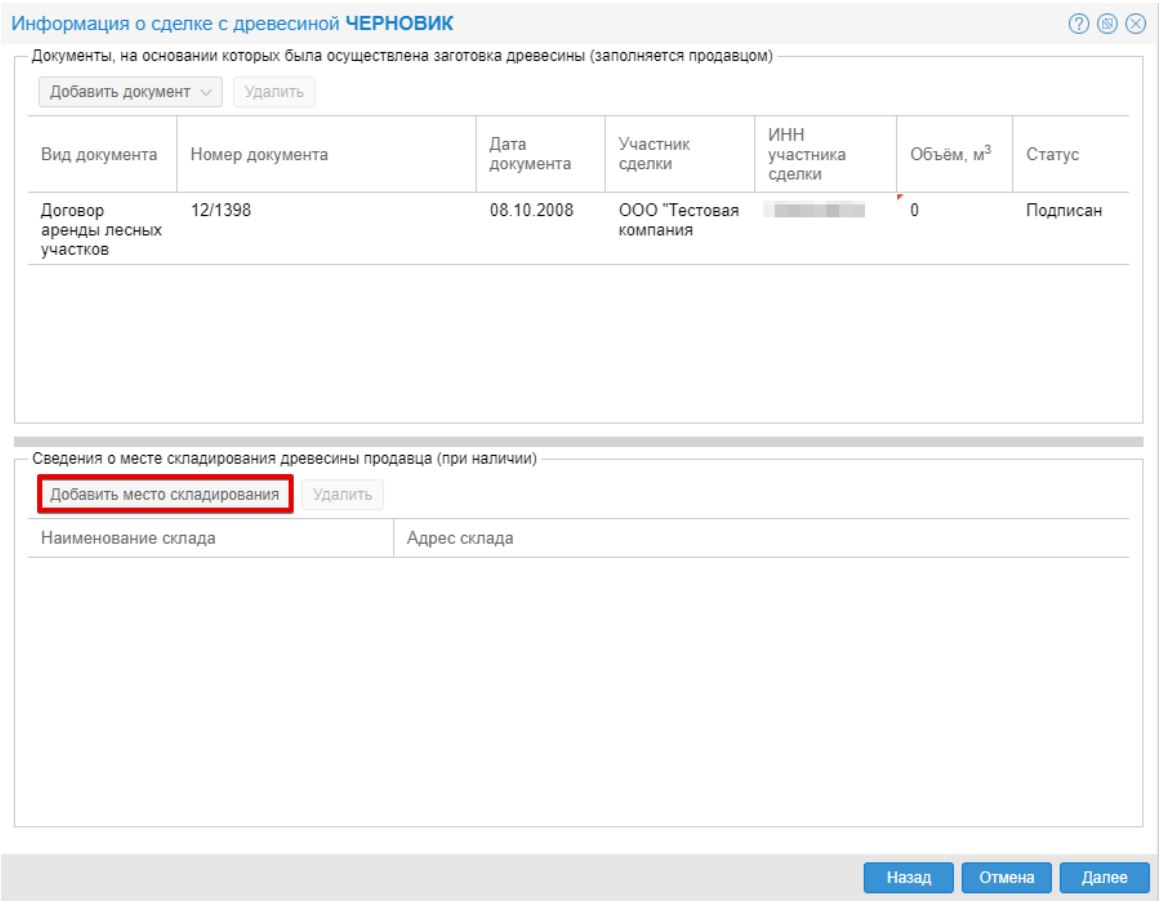 Рисунок 15 - Карточка «Информация о сделке с древесиной». Добавление места складированияВ результате нажатия на кнопку «Добавить место складирования» откроется окно «Выбор места складирования» (см. Рисунок 16).8. Выбрать необходимое место складирования.Примечание - поиск необходимого места складирования осуществляется с помощью полей для фильтрации: «Наименование», «ИНН», «Адрес», «Создан», «Создал» (см. Рисунок 16).9. Нажать на кнопку «Выбрать» (см. Рисунок 16).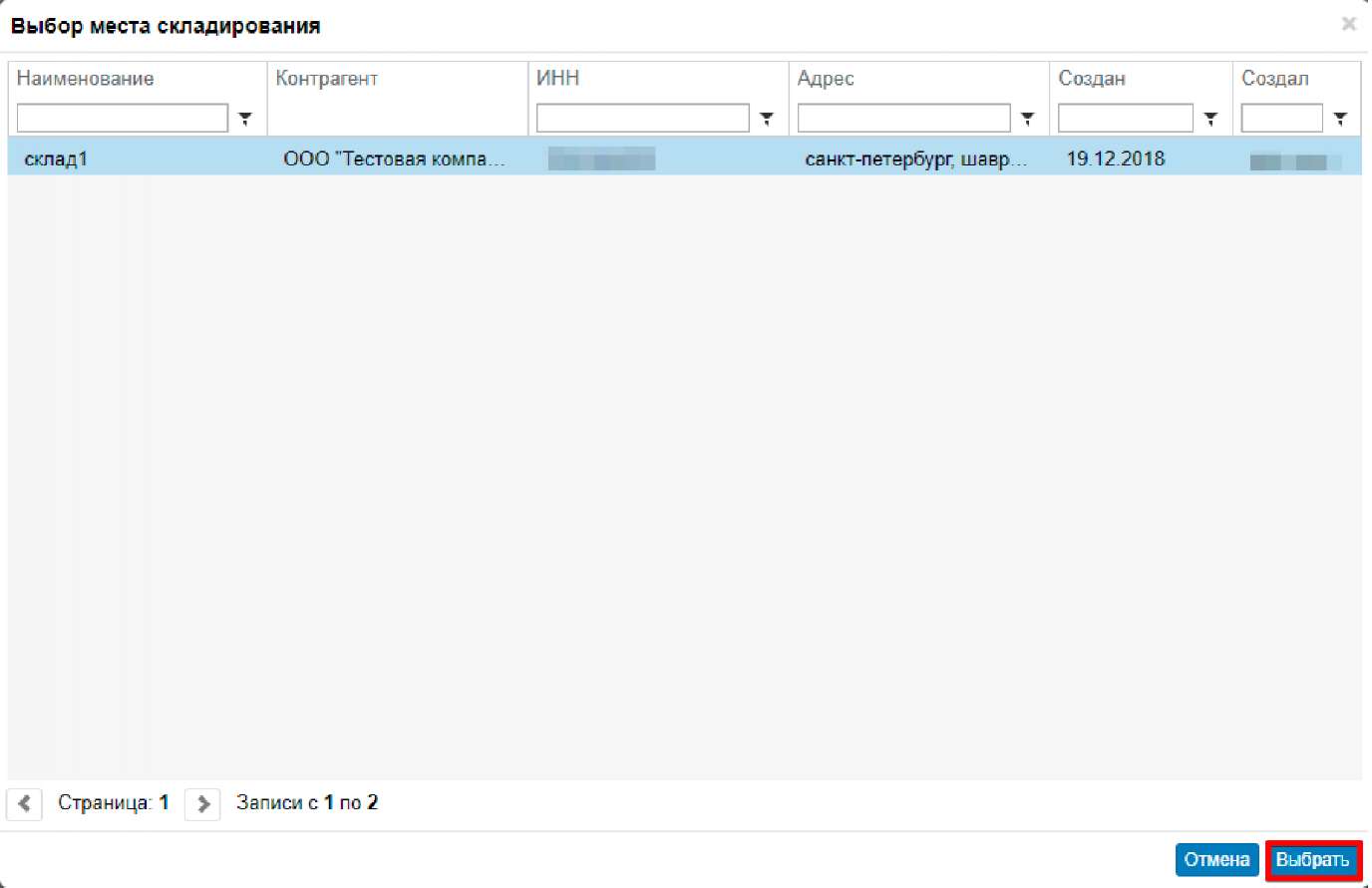 Рисунок 16 - Окно «Выбор места складирования»В результате выбора места складирования в разделе «Сведения о месте складирования древесины продавца (при наличии)» появится информация о месте складирования (см. Рисунок 17).10. Нажать на кнопку «Далее».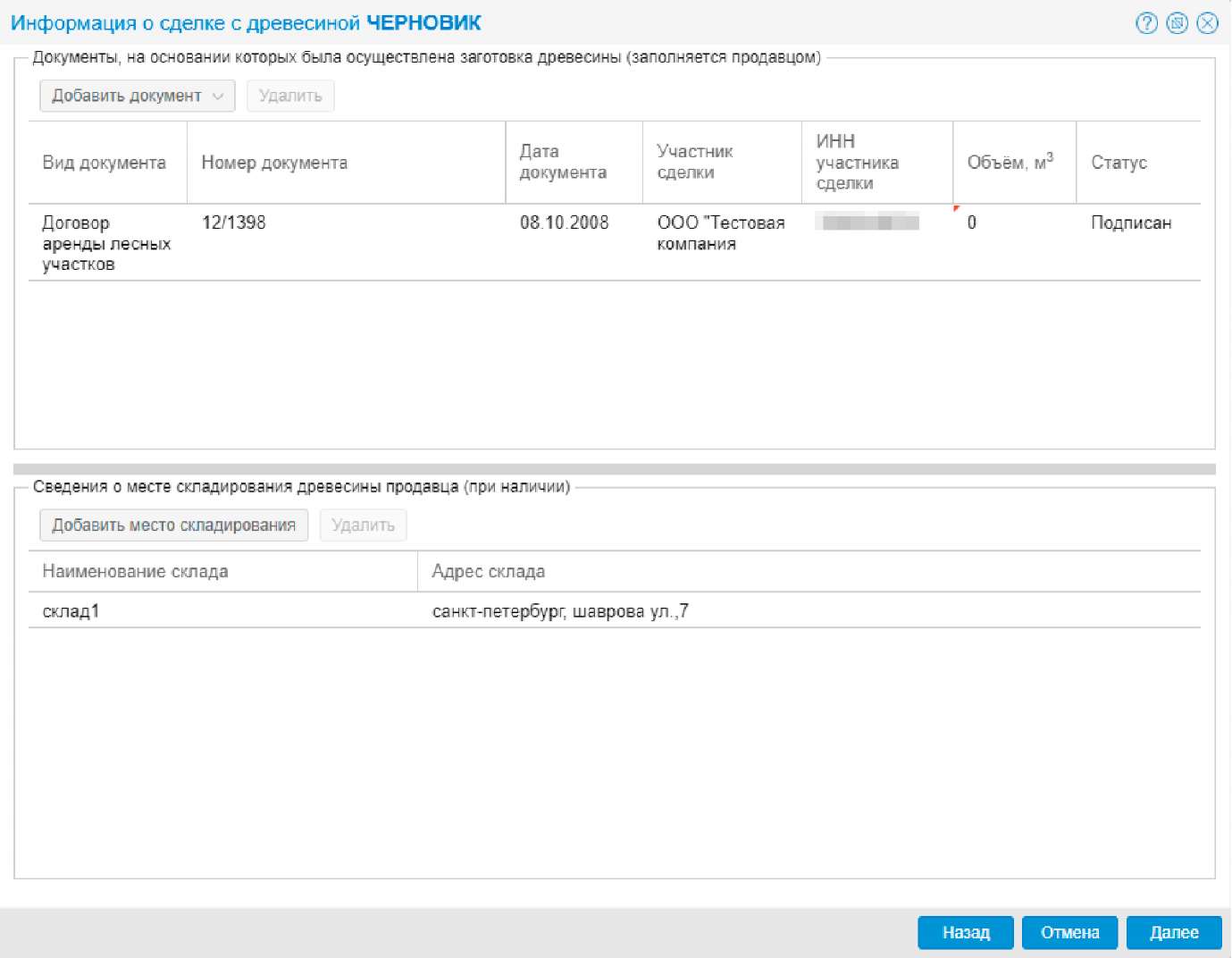 Рисунок 17 - Карточка «Информация о сделке с древесиной». Добавленное место складирования11. Продолжить заполнение карточки «Информация о сделке с древесиной». Приложение 1Пример заполнения формы «Место (пункт) складирования древесины» со стороны индивидуального предпринимателяФайлы в форматах xlsx и pdf должны быть полностью идентичны друг другу по содержанию и удостоверены усиленной квалифицированной электронной подписью уполномоченного лица (отсоединённая подпись).Файлы в формате xlsx должны иметь наименование строго «Форма (МСД).xlsx» или «Форма (ОИЛ).xlsx». Файлы в формате pdf должны иметь наименование строго «Форма (МСД)_просмотр.pdf» или «Форма (ОЛИ)_просмотр.pdf». Допускается дополнение имени файла в конце его порядковым номером с использованием знака нижнего подчеркивания, например «Форма (МСД)_01. xlsx», «Форма (ОЛИ)_02. xlsx», «Форма (МСД)_просмотр_01.pdf», «Форма (ОЛИ)_просмотр_02.pdf».Для каждого места складирования древесины или объекта лесоперерабатывающей инфраструктуры заполняется отдельная форма. Шаблоны форм для заполнения размещены на официальном сайте Системы в разделе «Техподдержка» (https://lesegais.ru/support).Приложение 2Пример заполнения формы «Место (пункт) складирования древесины» со стороны юридического лицаФайлы в форматах xlsx и pdf должны быть полностью идентичны друг другу по содержанию и удостоверены усиленной квалифицированной электронной подписью уполномоченного лица (отсоединённая подпись).Файлы в формате xlsx должны иметь наименование строго «Форма (МСД).xlsx» или «Форма (ОИЛ).xlsx». Файлы в формате pdf должны иметь наименование строго «Форма (МСД)_просмотр.pdf» или «Форма (ОЛИ)_просмотр.pdf». Допускается дополнение имени файла в конце его порядковым номером с использованием знака нижнего подчеркивания, например «Форма (МСД)_01. xlsx», «Форма (ОЛИ)_02. xlsx», «Форма (МСД)_просмотр_01.pdf», «Форма (ОЛИ)_просмотр_02.pdf».Для каждого места складирования древесины или объекта лесоперерабатывающей инфраструктуры заполняется отдельная форма. Шаблоны форм для заполнения размещены на официальном сайте Системы в разделе «Техподдержка» (https://lesegais.ru/support).Приложение 3Пример заполнения формы «Объект лесоперерабатывающей инфраструктуры» со стороны индивидуального предпринимателяФайлы в форматах xlsx и pdf должны быть полностью идентичны друг другу по содержанию и удостоверены усиленной квалифицированной электронной подписью уполномоченного лица (отсоединённая подпись).Файлы в формате xlsx должны иметь наименование строго «Форма (МСД).xlsx» или «Форма (ОИЛ).xlsx». Файлы в формате pdf должны иметь наименование строго «Форма (МСД)_просмотр.pdf» или «Форма (ОЛИ)_просмотр.pdf». Допускается дополнение имени файла в конце его порядковым номером с использованием знака нижнего подчеркивания, например «Форма (МСД)_01. xlsx», «Форма (ОЛИ)_02. xlsx», «Форма (МСД)_просмотр_01.pdf», «Форма (ОЛИ)_просмотр_02.pdf».Для каждого места складирования древесины или объекта лесоперерабатывающей инфраструктуры заполняется отдельная форма. Шаблоны форм для заполнения размещены на официальном сайте Системы в разделе «Техподдержка» (https://lesegais.ru/support).Приложение 4Пример заполнения формы «Объект лесоперерабатывающей инфраструктуры» со стороны юридического лицаФайлы в форматах xlsx и pdf должны быть полностью идентичны друг другу по содержанию и удостоверены усиленной квалифицированной электронной подписью уполномоченного лица (отсоединённая подпись).Файлы в формате xlsx должны иметь наименование строго «Форма (МСД).xlsx» или «Форма (ОИЛ).xlsx». Файлы в формате pdf должны иметь наименование строго «Форма (МСД)_просмотр.pdf» или «Форма (ОЛИ)_просмотр.pdf». Допускается дополнение имени файла в конце его порядковым номером с использованием знака нижнего подчеркивания, например «Форма (МСД)_01. xlsx», «Форма (ОЛИ)_02. xlsx», «Форма (МСД)_просмотр_01.pdf», «Форма (ОЛИ)_просмотр_02.pdf».Для каждого места складирования древесины или объекта лесоперерабатывающей инфраструктуры заполняется отдельная форма. Шаблоны форм для заполнения размещены на официальном сайте Системы в разделе «Техподдержка» (https://lesegais.ru/support).ВерсияДатаКомментарии0218.06.2021Добавлен раздел 2 «РЕДАКТИРОВАНИЕ ИНФОРМАЦИИ В РЕЕСТРЕ «МЕСТА СКЛАДИРОВАНИЯ»Изменен раздел 3 «ДОБАВЛЕНИЕ ВЛОЖЕНИЯ В КАРТОЧКУ «ИНФОРМАЦИЯ О МЕСТЕ СКЛАДИРОВАНИЯ» В РЕЕСТРЕ «МЕСТА СКЛАДИРОВАНИЯ»Место (пункт) складирования древесиныМесто (пункт) складирования древесиныМесто (пункт) складирования древесиныIСведения о местоположениих1Адрес склада (в соответствии с федеральной информационной адресной системой)х1.1Субъект Российской ФедерацииИркутская1.2Округ (административно-территориальное образование с особым статусом на территории субъекта Российской Федерации)1.3Муниципальный район, городской округ, внутригородская территория городов федерального значения Москвы и Санкт-Петербурга1.4Городское, сельское поселение1.5Город, населённый пунктИркутск1.6УлицаМорская1.7Номер строения752Адрес лесного складах2.1Субъект Российской Федерации2.2Округ (административно-территориальное образование с особым статусом на территории субъекта Российской Федерации)2.3Муниципальный район субъекта Российской Федерации2.4Лесничество2.5Участковое лесничество2.6Урочище (при наличии)2.7Лесной квартал2.8Номер лесосеки или лесного склада (при наличии)3Кадастровый номер земельного участка, указанный в Едином государственном реестре недвижимости (при наличии)38:37:0037498:11494Координатное описание места складирования из технического устройства52.287319, 104.275989IIСведения о владельцех5Для юридических лицх5.1Наименование5.2Организационно-правовая форма5.3Идентификационный номер налогоплательщика (ИНН) 5.4Основной государственный регистрационный номер (ОГРН)5.5Юридический адрес5.6Место нахождения5.7Адрес электронной почты юридического лица6Для индивидуальных предпринимателейх6.1ФамилияФедоров6.2ИмяАлександр6.3Отчество (при наличии)Александрович6.4Идентификационный номер налогоплательщика (ИНН) 7803788762306.5Основной государственный регистрационный номер индивидуального предпринимателя (ОГРНИП)3136967111222086.6Документ, удостоверяющий личность: типПаспорт РФ6.7Документ, удостоверяющий личность: серия23456.8Документ, удостоверяющий личность: номер2345676.9Документ, удостоверяющий личность: кем выданУФМС по г. Санкт- Петербург6.10Документ, удостоверяющий личность: дата выдачи01.02.20207Владение местом (пунктом) складирования древесины осуществляется х7.1На праве собственностида 7.2На ином законном основании (за исключением аренды склада)IIIСведения об уполномоченном лицех8Сведения о лице, уполномоченном на внесение в единую государственную автоматизированную информационную систему учета древесины и сделок с ней сведений о месте (пункте) складирования древесиных8.1ФамилияИванов8.2ИмяИван8.3Отчество (при наличии)Сергеевич8.4Должность Управляющий8.5Структурное подразделение (при наличии)Место (пункт) складирования древесиныМесто (пункт) складирования древесиныМесто (пункт) складирования древесиныIСведения о местоположениих1Адрес склада (в соответствии с федеральной информационной адресной системой)х1.1Субъект Российской Федерации1.2Округ (административно-территориальное образование с особым статусом на территории субъекта Российской Федерации)1.3Муниципальный район, городской округ, внутригородская территория городов федерального значения Москвы и Санкт-Петербурга1.4Городское, сельское поселение1.5Город, населённый пункт1.6Улица1.7Номер строения2Адрес лесного складах2.1Субъект Российской ФедерацииУльяновская2.2Округ (административно-территориальное образование с особым статусом на территории субъекта Российской Федерации)2.3Муниципальный район субъекта Российской ФедерацииБарышский2.4ЛесничествоБарышское2.5Участковое лесничествоСурское2.6Урочище (при наличии)2.7Лесной квартал382.8Номер лесосеки или лесного склада (при наличии)553Кадастровый номер земельного участка, указанный в Едином государственном реестре недвижимости (при наличии)73:02:022611:2034Координатное описание места складирования из технического устройства53.559471, 46.976508IIСведения о владельцех5Для юридических лицх5.1Наименование"ЛЕСОПРОМЫШЛЕННИК"5.2Организационно-правовая формаОБЩЕСТВО С ОГРАНИЧЕННОЙ ОТВЕТСТВЕННОСТЬЮ5.3Идентификационный номер налогоплательщика (ИНН)73454153775.4Основной государственный регистрационный номер (ОГРН)11573091113315.5Юридический адрес433634, УЛЬЯНОВСКАЯ ОБЛАСТЬ, БАРЫШСКИЙ РАЙОН, ИМ. В.И. ЛЕНИНА РАБОЧИЙ ПОСЕЛОК, ПЕРВОМАЙСКАЯ УЛИЦА, ДОМ 445.6Место нахождения433634, УЛЬЯНОВСКАЯ ОБЛАСТЬ, БАРЫШСКИЙ РАЙОН, ИМ. В.И. ЛЕНИНА РАБОЧИЙ ПОСЕЛОК, ПЕРВОМАЙСКАЯ УЛИЦА, ДОМ 445.7Адрес электронной почты юридического лицаlesoprom@email.ru6Для индивидуальных предпринимателейх6.1Фамилия6.2Имя6.3Отчество (при наличии)6.4Идентификационный номер налогоплательщика (ИНН)6.5Основной государственный регистрационный номер индивидуального предпринимателя (ОГРНИП)6.6Документ, удостоверяющий личность: тип6.7Документ, удостоверяющий личность: серия6.8Документ, удостоверяющий личность: номер6.9Документ, удостоверяющий личность: кем выдан6.10Документ, удостоверяющий личность: дата выдачи7Владение местом (пунктом) складирования древесины осуществляетсях7.1На праве собственности7.2На ином законном основании (за исключением аренды склада)даIIIСведения об уполномоченном лицех8Сведения о лице, уполномоченном на внесение в единую государственную автоматизированную информационную систему учета древесины и сделок с ней сведений о месте (пункте) складирования древесиных8.1ФамилияИванов8.2ИмяИван8.3Отчество (при наличии)Сергеевич8.4ДолжностьГлавный специалист8.5Структурное подразделение (при наличии)Управление закупокОбъект лесоперерабатывающей инфраструктурыОбъект лесоперерабатывающей инфраструктурыОбъект лесоперерабатывающей инфраструктурыIСведения о местоположениих1Адрес ОЛИ (в соответствии с федеральной информационной адресной системой)х1.1Субъект Российской ФедерацииИркутская1.2Округ (административно-территориальное образование с особым статусом на территории субъекта Российской Федерации)1.3Муниципальный район, городской округ, внутригородская территория городов федерального значения Москвы и Санкт-Петербурга1.4Городское, сельское поселение1.5Город, населённый пунктИркутск1.6УлицаМорская1.7Номер строения752Адрес лесного ОЛИх2.1Субъект Российской Федерации2.2Округ (административно-территориальное образование с особым статусом на территории субъекта Российской Федерации)2.3Муниципальный район субъекта Российской Федерации2.4Лесничество2.5Участковое лесничество2.6Урочище (при наличии)2.7Лесной квартал2.8Номер лесосеки или лесного ОЛИ (при наличии)3Кадастровый номер земельного участка, указанный в Едином государственном реестре недвижимости (при наличии)38:37:0037498:11494Координатное описание ОЛИ из технического устройства52.287319, 104.275989IIСведения о владельцех5Для юридических лицх5.1Наименование5.2Организационно-правовая форма5.3Идентификационный номер налогоплательщика (ИНН) 5.4Основной государственный регистрационный номер (ОГРН)5.5Юридический адрес5.6Место нахождения5.7Адрес электронной почты юридического лица6Для индивидуальных предпринимателейх6.1ФамилияФедоров6.2ИмяАлександр6.3Отчество (при наличии)Александрович6.4Идентификационный номер налогоплательщика (ИНН) 7803788762306.5Основной государственный регистрационный номер индивидуального предпринимателя (ОГРНИП)3136967111222086.6Документ, удостоверяющий личность: типПаспорт РФ6.7Документ, удостоверяющий личность: серия23456.8Документ, удостоверяющий личность: номер2345676.9Документ, удостоверяющий личность: кем выданУФМС по Санкт Петербургу6.10Документ, удостоверяющий личность: дата выдачи01.02.20207Владение ОЛИ осуществляется х7.1На праве собственностида 7.2На ином законном основании (за исключением аренды ОЛИ)IIIСведения об уполномоченном лицех8Сведения о лице, уполномоченном на внесение в единую государственную автоматизированную информационную систему учета древесины и сделок с ней сведений об ОЛИх8.1ФамилияИванов8.2ИмяИван8.3Отчество (при наличии)Сергеевич8.4Должность Управляющий8.5Структурное подразделение (при наличии)IVСведения о производственной мощности ОЛИх9Сведения о производственной мощности ОЛИ (годовой)х9.1Показатель15009.2Единица измерениякубические метры9.3Иные сведения о производственной мощности (при наличии)Объект лесоперерабатывающей инфраструктурыОбъект лесоперерабатывающей инфраструктурыОбъект лесоперерабатывающей инфраструктурыIСведения о местоположениих1Адрес ОЛИ (в соответствии с федеральной информационной адресной системой)х1.1Субъект Российской Федерации1.2Округ (административно-территориальное образование с особым статусом на территории субъекта Российской Федерации)1.3Муниципальный район, городской округ, внутригородская территория городов федерального значения Москвы и Санкт-Петербурга1.4Городское, сельское поселение1.5Город, населённый пункт1.6Улица1.7Номер строения2Адрес лесного ОЛИх2.1Субъект Российской ФедерацииУльяновская2.2Округ (административно-территориальное образование с особым статусом на территории субъекта Российской Федерации)2.3Муниципальный район субъекта Российской ФедерацииБарышский2.4ЛесничествоБарышское2.5Участковое лесничествоСурское2.6Урочище (при наличии)2.7Лесной квартал382.8Номер лесосеки или лесного ОЛИ (при наличии)553Кадастровый номер земельного участка, указанный в Едином государственном реестре недвижимости (при наличии)73:02:022611:2034Координатное описание ОЛИ из технического устройства53.559471, 46.976508IIСведения о владельцех5Для юридических лицх5.1Наименование"ЛЕСОПРОМЫШЛЕННИК"5.2Организационно-правовая формаОБЩЕСТВО С ОГРАНИЧЕННОЙ ОТВЕТСТВЕННОСТЬЮ5.3Идентификационный номер налогоплательщика (ИНН) 73454153775.4Основной государственный регистрационный номер (ОГРН)11573091113315.5Юридический адрес433634, УЛЬЯНОВСКАЯ ОБЛАСТЬ, БАРЫШСКИЙ РАЙОН, ИМ. В.И. ЛЕНИНА РАБОЧИЙ ПОСЕЛОК, ПЕРВОМАЙСКАЯ УЛИЦА, ДОМ 445.6Место нахождения433634, УЛЬЯНОВСКАЯ ОБЛАСТЬ, БАРЫШСКИЙ РАЙОН, ИМ. В.И. ЛЕНИНА РАБОЧИЙ ПОСЕЛОК, ПЕРВОМАЙСКАЯ УЛИЦА, ДОМ 445.7Адрес электронной почты юридического лицаlesoprom@email.ru6Для индивидуальных предпринимателейх6.1Фамилия6.2Имя6.3Отчество (при наличии)6.4Идентификационный номер налогоплательщика (ИНН) 6.5Основной государственный регистрационный номер индивидуального предпринимателя (ОГРНИП)6.6Документ, удостоверяющий личность: тип6.7Документ, удостоверяющий личность: серия6.8Документ, удостоверяющий личность: номер6.9Документ, удостоверяющий личность: кем выдан6.10Документ, удостоверяющий личность: дата выдачи7Владение ОЛИ осуществляется х7.1На праве собственности7.2На ином законном основании (за исключением аренды ОЛИ)даIIIСведения об уполномоченном лицех8Сведения о лице, уполномоченном на внесение в единую государственную автоматизированную информационную систему учета древесины и сделок с ней сведений об ОЛИх8.1ФамилияИванов8.2ИмяИван8.3Отчество (при наличии)Сергеевич8.4ДолжностьГлавный специалист8.5Структурное подразделение (при наличии)Управление закупокIVСведения о производственной мощности ОЛИх9Сведения о производственной мощности ОЛИ (годовой)х9.1Показатель25009.2Единица измерениякубические метры9.3Иные сведения о производственной мощности (при наличии)